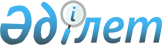 Об утверждении Правил проведения конкурса по определению оператора единой транспортной среды государственных органов
					
			Утративший силу
			
			
		
					Постановление Правительства Республики Казахстан от 29 ноября 2010 года № 1268. Утратило силу постановлением Правительства Республики Казахстан от 30 декабря 2011 года № 1719      Сноска. Утратило силу постановлением Правительства РК от 30.12.2011 № 1719 (вводится в действие по истечении десяти календарных дней после первого официального опубликования).

      В соответствии с подпунктом 17) статьи 5 Закона Республики Казахстан от 11 января 2007 года "Об информатизации" Правительство Республики Казахстан ПОСТАНОВЛЯЕТ:



      1. Утвердить прилагаемые Правила проведения конкурса по определению оператора единой транспортной среды государственных органов.



      2. Настоящее постановление вводится в действие со дня подписания.      Премьер-Министр

      Республики Казахстан                       К. Масимов

Утверждены         

постановлением Правительства

Республики Казахстан    

от 29 ноября 2010 года № 1268 

Правила

проведения конкурса по определению оператора

единой транспортной среды государственных органов 

1. Общие положения

      1. Настоящие Правила определяют порядок проведения конкурса по определению оператора единой транспортной среды государственных органов.



      2. Основные понятия, используемые в настоящих Правилах:



      1) уполномоченный орган в сфере информатизации (далее - уполномоченный орган) - государственный орган, осуществляющий руководство в сфере информатизации и "электронного правительства";



      2) конкурсная комиссия - коллегиальный орган, утверждаемый приказом первого руководителя уполномоченного органа, численностью не менее пяти человек, в состав которого включаются председатель конкурсной комиссии, заместитель председателя конкурсной комиссии, а также представители органов национальной безопасности, обороны, внутренних дел (по согласованию);



      3) секретарь конкурсной комиссии - лицо, обеспечивающее организационную деятельность конкурсной комиссии. Секретарь конкурсной комиссии не является членом конкурсной комиссии и не имеет права голоса при принятии решений конкурсной комиссией;



      4) организатор конкурса - уполномоченный орган;



      5) участник - юридическое лицо, зарегистрированное в установленном порядке для участия в конкурсе;



      6) аппаратно-программный комплекс - совокупность программных и технических средств, обеспечивающих информационные процессы. 

2. Порядок проведения конкурса

      3. На конкурс выставляется право по оказанию государственным органам и их территориальным подразделениям услуг по организации, администрированию и системно-техническому обслуживанию единой транспортной среды государственных органов.



      4. Организатор конкурса публикует информационное сообщение в республиканском и местном периодическом печатном издании, а также на интернет-ресурсе уполномоченного органа www.mci.gov.kz о проведении конкурса за пятнадцать календарных дней до проведения.



      5. К участию в конкурсе допускаются юридические лица, зарегистрированные в установленном порядке, оформившие заявку на участие в конкурсе в соответствии с требованиями, предъявленными конкурсной комиссией и представившие ее в срок, не позднее установленного информационным сообщением.



      6. Любой участник по своей инициативе вносит предложения по принятию на себя дополнительных обязательств, способствующих поддержанию и развитию единой транспортной среды государственных органов. Отсутствие таких предложений не является основанием для отклонения конкурсной заявки.



      7. Конкурсная заявка печатается или пишется несмываемыми чернилами и представляется участником в прошитом виде, с пронумерованными страницами, последняя страница заверяется подписью первого руководителя (или доверенного лица) и печатью.



      8. Участник запечатывает конкурсную заявку в конверт с указанием:



      наименования и адреса;



      организатора конкурса и его адреса, а также совершает надпись "Конкурс по определению оператора единой транспортной среды государственных органов" и "НЕ ВСКРЫВАТЬ ДО __ часов "__" _____ ____ года" (указывается точное время и дата).



      9. Конкурсные заявки представляются организатору конкурса нарочно или по почте до окончания срока представления конкурсных заявок.



      10. Все конкурсные заявки, полученные организатором конкурса (его ответственным лицом) после истечения окончательного срока представления конкурсных заявок, отклоняются и возвращаются представившим их участникам.



      11. Конкурсная комиссия вскрывает конверты с конкурсными заявками в присутствии всех прибывших участников или их уполномоченных представителей.



      12. При вскрытии конвертов с конкурсными заявками конкурсная комиссия объявляет присутствующим лицам наименования и местонахождение участников, участвующих в конкурсе, наличии или отсутствии документов, составляющих конкурсную заявку.



      13. По процедуре вскрытия конвертов с конкурсными заявками секретарем конкурсной комиссии составляется протокол вскрытия, который подписывается председателем конкурсной комиссии, его заместителем, секретарем и членами конкурсной комиссии.



      14. Конкурсная комиссия изучает конкурсные заявки на предмет их полноты и правильности оформления, а также представленные участниками конкурсные предложения на предмет наличия возможностей участника обеспечить эффективное оказание услуг по организации, администрированию и системно-техническому обслуживанию единой транспортной среды государственных органов.



      15. При определении победителя конкурса основным критерием является наличие аппаратно-программного комплекса со следующими характеристиками:



      основан на современной цифровой технологии, с высокой степенью защиты от несанкционированного доступа к информации, обеспечивающей передачу всех видов трафика и распределенное предоставление неограниченного спектра телекоммуникационных услуг, с возможностью их добавления, редактирования, распределенной тарификации;



      предусматривает создание мультисервисной транспортной среды с организацией виртуальных сетей для государственных органов;



      обеспечивает поддержку следующих технологий: IP (IPv4 и IPv6), MPLS, ISDN;



      поддерживает передачу разнородного трафика с различными требованиями к качеству обслуживания;



      наличие системы обеспечения информационной безопасности каналов единой транспортной среды государственных органов, защиты электронных информационных ресурсов и информационных систем, обеспечивающих функционирование единой транспортной среды государственных органов, в соответствии с требованиями уполномоченного органа, включая средства криптографической защиты информации, сертифицированные в Республике Казахстан на соответствие требованиям не ниже третьего уровня безопасности*.



      16. Решение конкурсной комиссии принимается открытым голосованием и считается принятым, если за него проголосовало большинство голосов от общего количества членов комиссии. В случае равенства голосов, решающим голосом является голос председателя конкурсной комиссии.



      Члены конкурсной комиссии в случае выражения особого мнения излагают его в письменном виде и прикладывают к протоколу конкурсной комиссии.



      17. Конкурсная комиссия подводит итоги конкурса в срок не более десяти календарных дней со дня вскрытия конвертов с конкурсными заявками. Определение оператора единой транспортной среды государственных органов оформляется приказом уполномоченного органа, который является документом, предоставляющим участнику право на оказание услуг телекоммуникаций государственным органам и их территориальным подразделениям.



      18. По итогам заседания конкурсной комиссии оформляется протокол конкурсной комиссии, в котором отражаются наименование, местонахождение, реквизиты участников и условия, на основании которых определены победители конкурса, наименование и местонахождение участников, не отвечающих установленным требованиям с указанием причин их отклонения. 



      Протокол конкурсной комиссии подписывается всеми членами конкурсной комиссии. Организатор конкурса в течение пяти рабочих дней со дня подписания приказа уполномоченного органа:



      публикует в республиканском и местном периодическом печатном издании, а также на интернет-ресурсе уполномоченного органа www.mci.gov.kz результаты конкурса с указанием участника, победившего в конкурсе.  



      направляет участнику, победившему в конкурсе уведомление и договор на оказание услуг по организации, администрированию и системно-техническому обслуживанию единой транспортной среды государственных органов (далее - Договор).



      19. Участник, победивший в конкурсе, в течение десяти календарных дней со дня получения Договора подписывает Договор с организатором конкурса сроком на пять лет.



      20. Конкурс признается конкурсной комиссией несостоявшимся, если в нем приняло участие менее двух участников или все конкурсные заявки участников отклонены, как не отвечающие требованиям настоящих Правил.



      21. В случае, когда два раза на один и тот же конкурс поступает единственная заявка, то право на оказание государственным органам и их территориальным подразделениям услуг по организации, администрированию и системно-техническому обслуживанию единой транспортной среды государственных органов предоставляется данному единственному участнику на основании решения уполномоченного органа.

________________________________________

      * мероприятия по защите от несанкционированного доступа к информации, в том числе с использованием средств криптографической защиты информации в единой транспортной среде государственных органов осуществляются в соответствии с Дополнением на выполнение совместных секретных работ по обеспечению информационной безопасности к Договору на оказание услуг по организации, администрированию и системно-техническому обслуживанию единой транспортной среды государственных органов
					© 2012. РГП на ПХВ «Институт законодательства и правовой информации Республики Казахстан» Министерства юстиции Республики Казахстан
				